CЛиния совмещения листов 1 и 2З	ВЮ	Граница Уссурийского/МихайловскогорайоновГазопровод проектируемый Г4 1 вариант ПЭ 450х50,3Врезка проектируемого газопровода у ГРС (проект"Газопровод-отвод и ГРС Уссурийск Приморского края", ООО "ТЭК Проектирование" шифр проекта 197-10/09-23п.1-232)Условные обозначенияПроектируемый газопровод Направление движения газаГраницы кадастровых кварталовИзм.Разраб.ЛистОрищукПодп.Дата 03.242355.066.П.0/0.1293Газопровод межпоселковый (лупинг) от ГРС Уссурийск до площадки "Некруглово" ТОР "Михайловский" Приморского краяСтадия	Лист	ЛистовАльтернативный вариантПредварительные технические решенияП	1	3Н. контр ГИП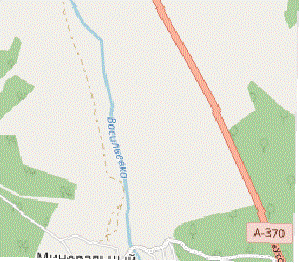 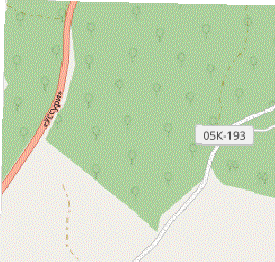 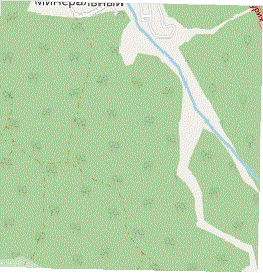 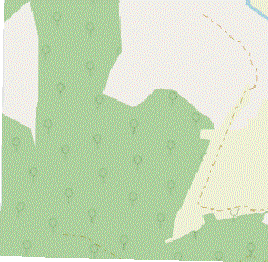 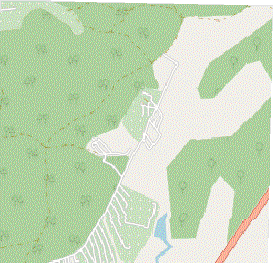 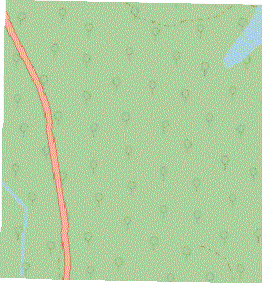 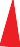 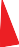 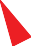 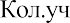 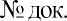 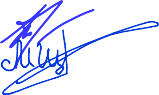 Майорова Щербакова03.2403.24Ситуационный план М1:20000ООО "СтройГазКомплект" Формат А2CЗ	ВЮЛиния совмещения листов 2 и 3 Транссибирская  железнодорожная магистральГраницаТОР "Михайловский"Проектируемый ГРПБ-1 (с. Михайловка)Газопровод проектируемый Г4 2 вариант альтернативныйГазопровод проектируемый Г4 1 вариант ПЭ 400х44,7Газопровод проектируемый Г4 1 вариант ПЭ 225х25,2 Транссибирская железнодорожнаямагистральГазопровод проектируемый Г4 1 вариант ПЭ 110х12,3Газопровод проектируемый Г4 1 вариант ПЭ 450х50,3 Проектируемый	 ГРПШ (с. Васильевка)Линия совмещения листов 1 и 2Условные обозначенияПроектируемый газопровод Направление движения газаГраницы кадастровых кварталов Альтернативный вариантИзм.Разраб.ЛистОрищукПодп.Дата 03.242355.066.П.0/0.1293Газопровод межпоселковый (лупинг) от ГРС Уссурийск до площадки "Некруглово" ТОР "Михайловский" Приморского краяСтадия	Лист	ЛистовПредварительные технические решенияП	1бН. контр ГИП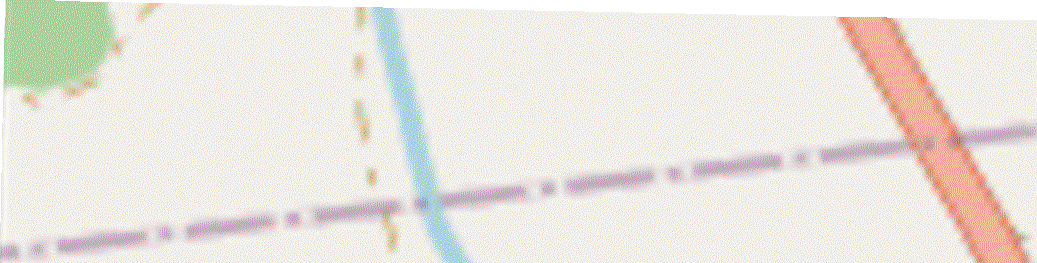 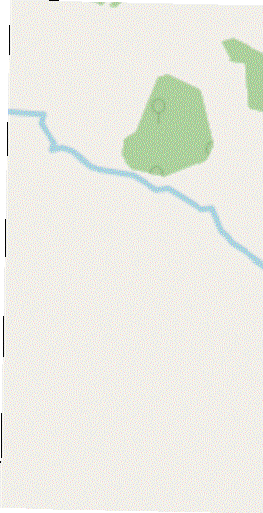 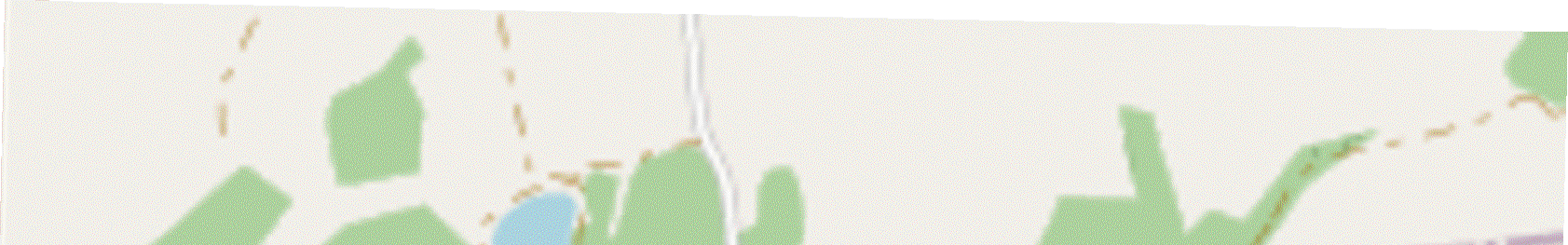 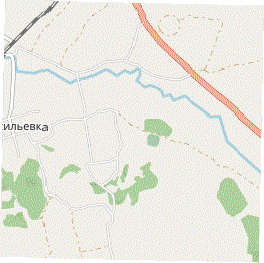 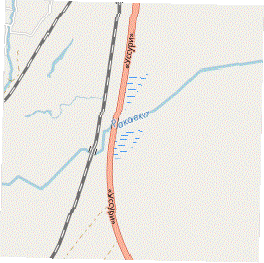 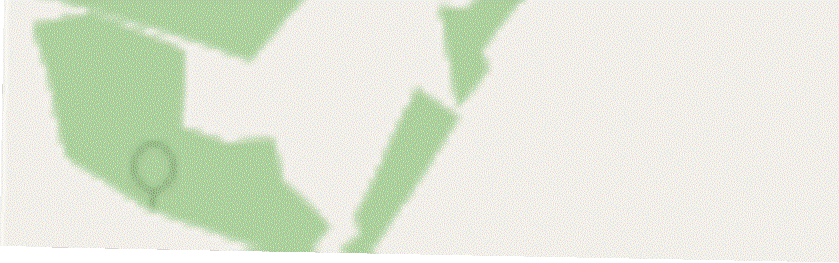 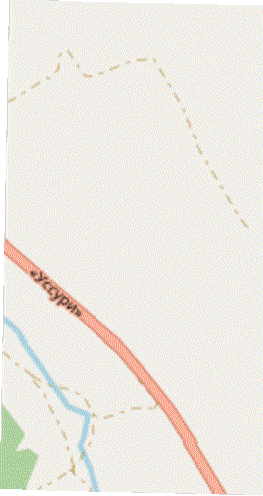 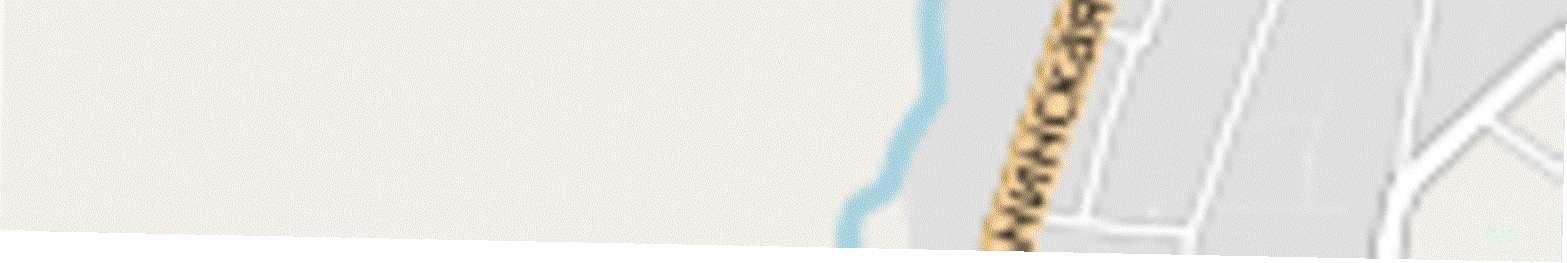 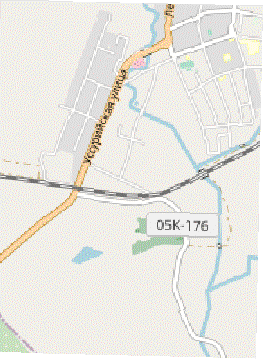 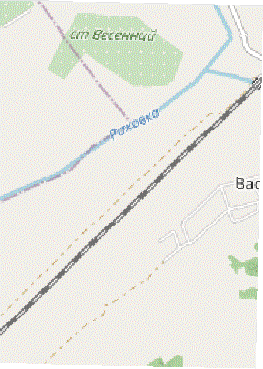 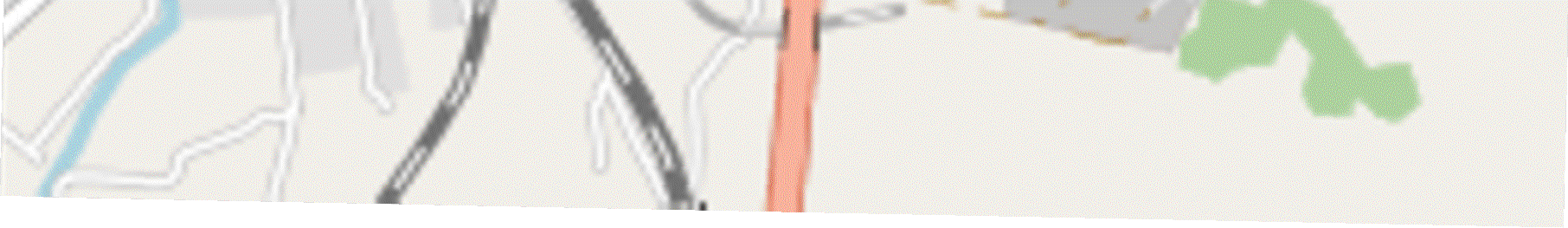 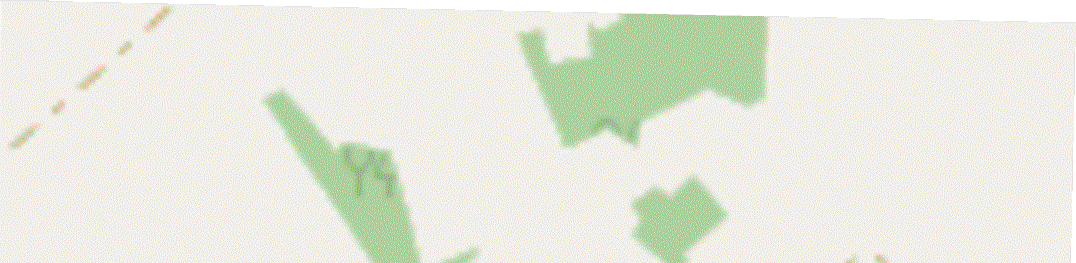 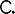 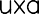 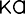 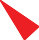 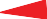 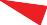 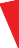 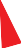 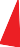 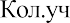 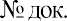 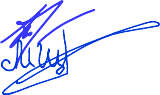 Майорова Щербакова03.2403.24Ситуационный план М1:20000ООО "СтройГазКомплект"Формат А2CЗ	ВЮ Автомобильная дорога  регионального значения "Михайловка - Турий Рог" 05 ОП РЗ 05А-192	Проектируемый	 ГРПБ (площадка Некруглово) Транссибирская  железнодорожная магистральПроектируемыйГРПШ (c. Некруглово)Газопровод проектируемый Г4 1 вариант ПЭ 110х12,3Газопровод проектируемый Г4 2 вариант альтернативныйГазопровод проектируемый Г4 1 вариант ПЭ 225х25,2		Проектируемый	 ГРПБ-2 (с. Михайловка)Газопровод проектируемый Г4 1 вариант ПЭ 400х44,7Линия совмещения листов 2 и 3Условные обозначенияПроектируемый газопровод Направление движения газаГраницы кадастровых кварталов Альтернативный вариантИзм.Разраб.ЛистОрищукПодп.Дата 03.242355.066.П.0/0.1293Газопровод межпоселковый (лупинг) от ГРС Уссурийск до площадки "Некруглово" ТОР "Михайловский" Приморского краяСтадия	Лист	ЛистовПредварительные технические решенияП	1вН. контр ГИП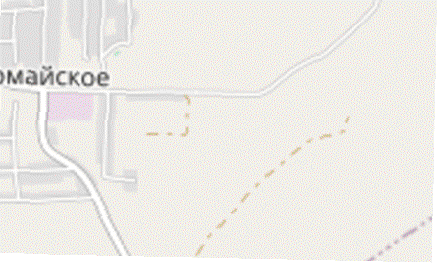 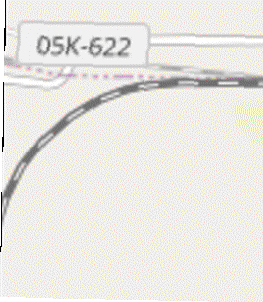 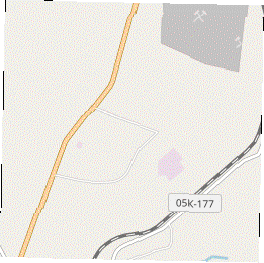 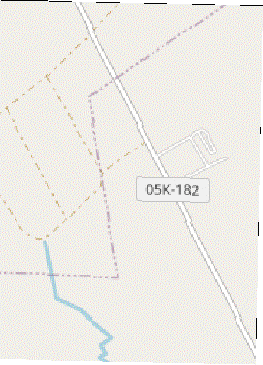 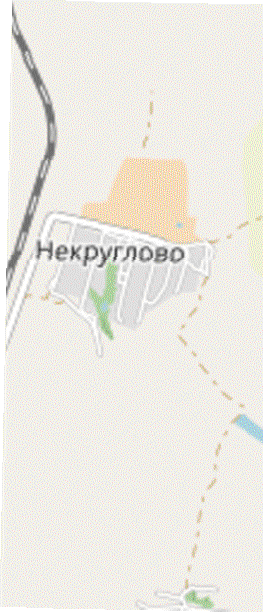 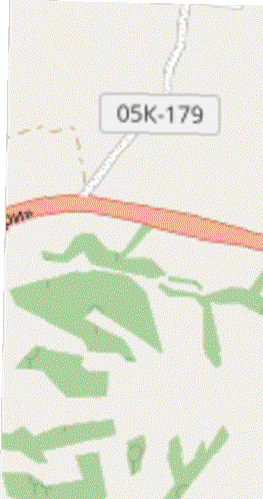 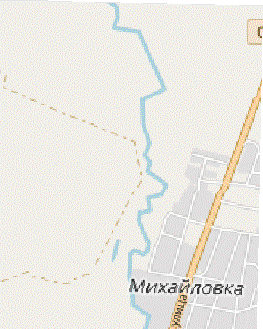 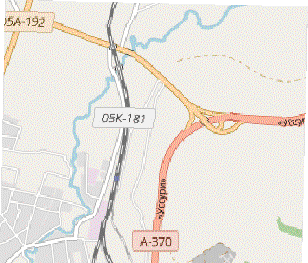 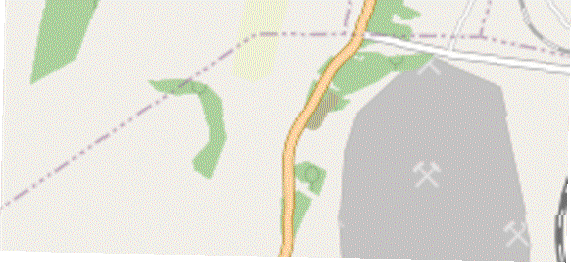 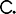 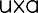 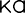 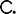 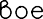 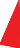 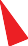 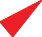 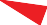 Майорова Щербакова03.2403.24Ситуационный план М1:20000ООО "СтройГазКомплект"Формат А2